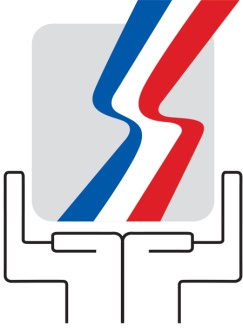 Nuestras Estadísticas LaboralesJunio - 2017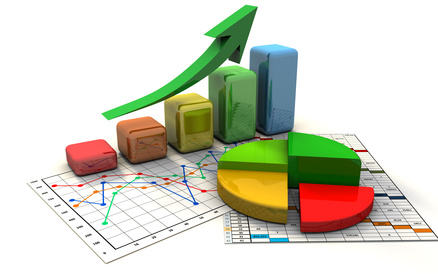 Área Estratégica: Regulación de las Relaciones Laborales	Área Estratégica: Fomento de EmpleoMATRIZ DE INDICADORES DE GESTION Y EVALUACION 
JUNIO 2017Área Estratégica: Fomento de EmpleoMATRIZ DE INDICADORES DE GESTION Y EVALUACION 
JUNIO 2017ESTABLECIMIENTOS REGISTRADOS  SEGÚN REGION DE PLANIFICACION Y REPRESENTACION LOCAL DE TRABAJO, ENERO-ABRIL 2017ESTABLECIMIENTOS REGISTRADOS  SEGÚN REGION DE PLANIFICACION Y REPRESENTACION LOCAL DE TRABAJO, ENERO-ABRIL 2017ESTABLECIMIENTOS REGISTRADOS  SEGÚN REGION DE PLANIFICACION Y REPRESENTACION LOCAL DE TRABAJO, ENERO-ABRIL 2017ESTABLECIMIENTOS REGISTRADOS  SEGÚN REGION DE PLANIFICACION Y REPRESENTACION LOCAL DE TRABAJO, ENERO-ABRIL 2017ESTABLECIMIENTOS REGISTRADOS  SEGÚN REGION DE PLANIFICACION Y REPRESENTACION LOCAL DE TRABAJO, ENERO-ABRIL 2017ESTABLECIMIENTOS REGISTRADOS  SEGÚN REGION DE PLANIFICACION Y REPRESENTACION LOCAL DE TRABAJO, ENERO-ABRIL 2017ESTABLECIMIENTOS REGISTRADOS  SEGÚN REGION DE PLANIFICACION Y REPRESENTACION LOCAL DE TRABAJO, ENERO-ABRIL 2017ESTABLECIMIENTOS REGISTRADOS  SEGÚN REGION DE PLANIFICACION Y REPRESENTACION LOCAL DE TRABAJO, ENERO-ABRIL 2017ESTABLECIMIENTOS REGISTRADOS  SEGÚN REGION DE PLANIFICACION Y REPRESENTACION LOCAL DE TRABAJO, ENERO-ABRIL 2017ESTABLECIMIENTOS REGISTRADOS  SEGÚN REGION DE PLANIFICACION Y REPRESENTACION LOCAL DE TRABAJO, ENERO-ABRIL 2017ESTABLECIMIENTOS REGISTRADOS  SEGÚN REGION DE PLANIFICACION Y REPRESENTACION LOCAL DE TRABAJO, ENERO-ABRIL 2017ESTABLECIMIENTOS REGISTRADOS  SEGÚN REGION DE PLANIFICACION Y REPRESENTACION LOCAL DE TRABAJO, ENERO-ABRIL 2017RegiónRepresentación LocalEmpresasEmpresasEstablecimientosEstablecimientosRegiónRepresentación LocalNo.%No.%RegiónTotal Pais24,65910035,820100Ozama o MetropolitanaDistrito Nacional6,58126.78,69924.3Ozama o MetropolitanaSanto Domingo 2,0448.33,0408.5Ozama o MetropolitanaSanto Domingo Oeste1,5926.52,0615.8ValdesiaAzua1740.72160.6ValdesiaBaní, Peravia3041.23631.0ValdesiaSan Cristóbal4431.85271.5ValdesiaVilla Altagracia980.41250.3ValdesiaHaina2481.02760.8ValdesiaSan José de Ocoa1100.41630.5HiguamoMonte Plata1180.51580.4HiguamoHato Mayor1570.62240.6HiguamoSan Pedro de Macorís5162.17832.2YumaLa Romana5722.37502.1YumaLa Altagracia ( Higuey)1,2154.91,6474.6YumaVerón Bávaro30.0120.0YumaEl Seybo1080.41410.4Cibao Nordeste San Francisco Macorís (Duarte)5942.48372.3Cibao Nordeste Maria Trinidad Sánchez (Nagua)1910.83541.0Cibao Nordeste Hermanas Mirabal (Salcedo)1710.73150.9Cibao Nordeste Las Terrenas1550.61750.5Cibao Nordeste Samaná1390.62090.6Cibao SurMonseñor Nouel ( Bonao)3991.61,0613.0Cibao SurLa Vega7553.11,6524.6Cibao SurConstanza ( La Vega)1950.83340.9Cibao SurJarabacoa ( La Vega)2571.05131.4Cibao SurSánchez Ramírez ( Cotui)2250.93060.9Cibao NorteMoca, Espaillat5682.31,2073.4Cibao NortePuerto Plata1,0174.11,4764.1Cibao NorteSantiago 4,41817.96,17117.2Cibao NoroesteDajabón790.32550.7Cibao NoroesteMonte Cristi2070.83661.0Cibao NoroesteSantiago Rodríguez1010.41440.4Cibao NoroesteMao, Valverde3751.55571.6El ValleElías Piña270.1670.2El ValleSan Juan de la Maguana1880.82410.7El ValleLas Matas de Farfán 420.2720.2EnriquilloNeyba, Bahoruco430.2490.1EnriquilloBarahona1790.72190.6EnriquilloDuverge, Independencia320.1350.1EnriquilloPedernales190.1200.1Fuente: Dirección General de Trabajo (DGT)Fuente: Dirección General de Trabajo (DGT)Fuente: Dirección General de Trabajo (DGT)Asistencia Judicial ofrecida a la población según Rama de Actividad Económica, Junio 2017Asistencia Judicial ofrecida a la población según Rama de Actividad Económica, Junio 2017Asistencia Judicial ofrecida a la población según Rama de Actividad Económica, Junio 2017Asistencia Judicial ofrecida a la población según Rama de Actividad Económica, Junio 2017Asistencia Judicial ofrecida a la población según Rama de Actividad Económica, Junio 2017Asistencia Judicial ofrecida a la población según Rama de Actividad Económica, Junio 2017Fuente: Departamento de Asistencia JudicialAsistencia Judicial ofrecida a la población por Representación Local de Trabajo, Junio 2017Asistencia Judicial ofrecida a la población por Representación Local de Trabajo, Junio 2017Mediación y ArbitrajeMediación y ArbitrajeMediación y ArbitrajeMediaciones de conflictos colectivos de trabajadores:Mediaciones de conflictos colectivos de trabajadores:Mediaciones de conflictos colectivos de trabajadores:Mediaciones de conflictos colectivos de trabajadores:Mediaciones de conflictos colectivos de trabajadores:Mediaciones de conflictos colectivos de trabajadores:Mediaciones de conflictos colectivos de trabajadores:MEDIACIONES EN CONFLICTOS COLECTIVOS DE TRABAJO MEDIACIONES EN CONFLICTOS COLECTIVOS DE TRABAJO MEDIACIONES EN CONFLICTOS COLECTIVOS DE TRABAJO MEDIACIONES EN CONFLICTOS COLECTIVOS DE TRABAJO MEDIACIONES EN CONFLICTOS COLECTIVOS DE TRABAJO MEDIACIONES EN CONFLICTOS COLECTIVOS DE TRABAJO MEDIACIONES EN CONFLICTOS COLECTIVOS DE TRABAJO MEDIACIONES EN CONFLICTOS COLECTIVOS DE TRABAJO MEDIACIONES EN CONFLICTOS COLECTIVOS DE TRABAJO Y TRABAJADORES POR SEXO SEGÚN RESULTADO, JUNIO 2017Y TRABAJADORES POR SEXO SEGÚN RESULTADO, JUNIO 2017Y TRABAJADORES POR SEXO SEGÚN RESULTADO, JUNIO 2017Y TRABAJADORES POR SEXO SEGÚN RESULTADO, JUNIO 2017Y TRABAJADORES POR SEXO SEGÚN RESULTADO, JUNIO 2017Y TRABAJADORES POR SEXO SEGÚN RESULTADO, JUNIO 2017Y TRABAJADORES POR SEXO SEGÚN RESULTADO, JUNIO 2017Y TRABAJADORES POR SEXO SEGÚN RESULTADO, JUNIO 2017Y TRABAJADORES POR SEXO SEGÚN RESULTADO, JUNIO 2017MEDIACIONES EN CONVENIOS COLECTIVOS DE TRABAJO MEDIACIONES EN CONVENIOS COLECTIVOS DE TRABAJO MEDIACIONES EN CONVENIOS COLECTIVOS DE TRABAJO MEDIACIONES EN CONVENIOS COLECTIVOS DE TRABAJO MEDIACIONES EN CONVENIOS COLECTIVOS DE TRABAJO MEDIACIONES EN CONVENIOS COLECTIVOS DE TRABAJO Y TRABAJADORES POR SEXO SEGUN RESULTADO, JUNIO 2017Y TRABAJADORES POR SEXO SEGUN RESULTADO, JUNIO 2017Y TRABAJADORES POR SEXO SEGUN RESULTADO, JUNIO 2017Y TRABAJADORES POR SEXO SEGUN RESULTADO, JUNIO 2017Y TRABAJADORES POR SEXO SEGUN RESULTADO, JUNIO 2017Y TRABAJADORES POR SEXO SEGUN RESULTADO, JUNIO 2017Fuente: Dirección de Mediación Y Arbitraje Higiene y Seguridad en el Trabajo COMITÉS DE HIGIENE Y SEGURIDAD DEL TRABAJO CREADOS SEGÚN GESTION, JUNIO 2017COMITÉS DE HIGIENE Y SEGURIDAD DEL TRABAJO CREADOS SEGÚN GESTION, JUNIO 2017COMITÉS DE HIGIENE Y SEGURIDAD DEL TRABAJO CREADOS SEGÚN GESTION, JUNIO 2017COMITÉS DE HIGIENE Y SEGURIDAD DEL TRABAJO CREADOS SEGÚN GESTION, JUNIO 2017COMITES DE   HIGIENE Y SEGURIDAD DEL TRABAJO CREADOS SEGUN REGIONES COMITES DE   HIGIENE Y SEGURIDAD DEL TRABAJO CREADOS SEGUN REGIONES COMITES DE   HIGIENE Y SEGURIDAD DEL TRABAJO CREADOS SEGUN REGIONES COMITES DE   HIGIENE Y SEGURIDAD DEL TRABAJO CREADOS SEGUN REGIONES COMITES DE   HIGIENE Y SEGURIDAD DEL TRABAJO CREADOS SEGUN REGIONES COMITES DE   HIGIENE Y SEGURIDAD DEL TRABAJO CREADOS SEGUN REGIONES DE PLANIFICACION Y  REPRESENTACIONES LOCALES DE  TRABAJO, JUNIO 2017DE PLANIFICACION Y  REPRESENTACIONES LOCALES DE  TRABAJO, JUNIO 2017DE PLANIFICACION Y  REPRESENTACIONES LOCALES DE  TRABAJO, JUNIO 2017DE PLANIFICACION Y  REPRESENTACIONES LOCALES DE  TRABAJO, JUNIO 2017DE PLANIFICACION Y  REPRESENTACIONES LOCALES DE  TRABAJO, JUNIO 2017DE PLANIFICACION Y  REPRESENTACIONES LOCALES DE  TRABAJO, JUNIO 2017Fuente: Dirección General de Higiene y Seguridad IndustrialÁrea Estratégica: Capacidades Institucionales Fuente: Dirección General de Higiene y Seguridad IndustrialÁrea Estratégica: Capacidades Institucionales Fuente: Sistema de Captura de Servicios PrestadosFuente: Sistema de Captura de Servicios Prestados